Инструктаж по правилам поведения для школьников во время осенних каникул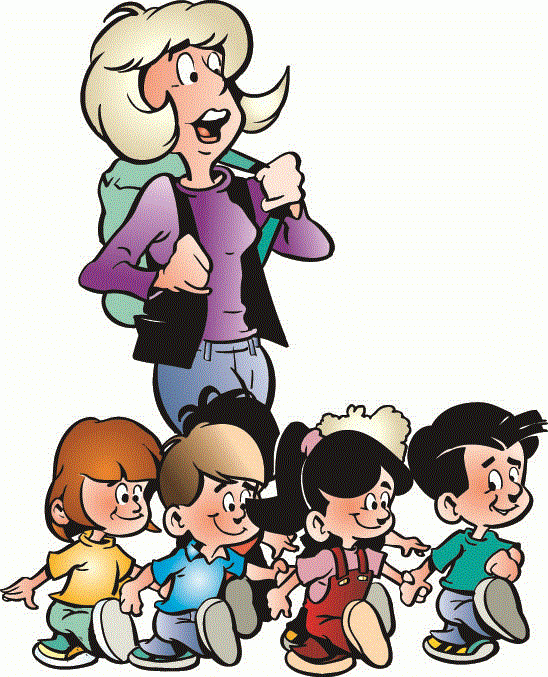 1. Соблюдай правила безопасности поведения на дорогах
и на улице.2.Соблюдай правила пожарной безопасности и электробезопасности.3.Соблюдай правила поведения в общественных  местах.4.Соблюдай правила личной безопасности на улице:-Если на улице кто-то
подозрительный идёт и бежит за тобой, а до дома далеко, беги в ближайшее людное место: к магазину, автобусной остановке. -Не соглашайся ни на какие предложения незнакомых взрослых. -Не приглашай домой незнакомых ребят, если дома нет никого из взрослых. -Не гуляй на улице с наступлением темноты.5.Соблюдай правила поведения около водоёмов во время их предзимнего замерзания,
правила безопасности на льду.6.Соблюдай правила поведения, когда ты один дома.7. Не играй с острыми, колющими и режущими, легковоспламеняющимися и взрывоопасными предметами, огнестрельным и холодным оружием, боеприпасами.8.Не употребляй лекарственные препараты без назначения врача, спиртные напитки, не кури и не нюхай токсические вещества.9. ПОМНИ :О «комендантском часе» - нахождение на улице несовершеннолетних без сопровождения родителей разрешено до 22.00О запрете курения в общественных местах и об ответственности за это правонарушение.Соблюдайте ПДД при пользовании общественным транспортом, переходе улиц и дорог, соблюдайте ПДД при передвижении на велосипеде.Инструктаж.  Правила поведения во время экскурсий, массовых мероприятий, выставок.1. Веди себя спокойно, сдержанно.2. Внимательно осматривай, слушай, не перебегай беспорядочно от одного к другому.3. Без разрешения ничего не трогай.4. Громко не разговаривай.5. Не забудь поблагодарить экскурсовода.Мы ждём вас здоровыми и невредимыми в школе – 10 ноября (понедельник) 2014 года в 8.30.Приятного вам отдыха и хорошего времяпрепровождения на каникулах!!!